Publicado en Madrid el 28/07/2023 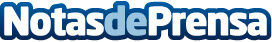 Trust presenta Zaya, un ratón ideal para viajarSe trata de un dispositivo ideal para el teletrabajo y para llevar en vacacionesDatos de contacto:Paolo Queirazza636847015Nota de prensa publicada en: https://www.notasdeprensa.es/trust-presenta-zaya-un-raton-ideal-para-viajar_1 Categorias: Hardware Madrid E-Commerce Consumo http://www.notasdeprensa.es